       ADOPTER PROFILE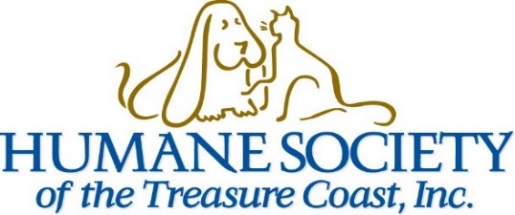 What type of pet are you interested in adopting? Check all that apply.Dog _________ Cat	________ Other (specify): __________First Name______________________ Last Name_________________________ DOB_________________Driver’s License #/State _______________________   Email _____________________________________Street Address ____________________ Apt ______ City _______________ State _____ Zip ___________ Home phone _________________ Work phone __________________ Cell phone ____________________Emergency Contact for Microchip:  Name:  ________________________     Phone:  ________________I currently:   Own    Rent   Live at friend’s/relative’s home    Are there other adults in the home?   No     Yes   Do children live in or visit your home?   No   Yes:   Live in Home   Visit  Child(ren) Ages? _____________My household is:    Mostly Quiet       Sometimes Noisy/Sometimes Quiet      Constantly active and noisyWhat types of pets currently live in your home?Dog(s): How many?  _____  Ages ________  Cat(s): How many?  ______   Other type (specify): ______________Do you have a current Veterinarian?    Yes  _________________________________    No, I need one.FOR CAT ADOPTERSThe age of my ideal cat is:   Kitten (2-4mos)    Young Adult     Adult     Senior    No preference   I prefer a cat that:   Enjoys being held/lap cat    Enjoys being groomed     Is playful/active     Is declawed Is quiet/relaxed     Enjoys other people    Gets along with other:   Cats      Dogs      Can be left alone 8+ hours/day      Other:  ____________________________FOR DOG ADOPTERSThe age of my ideal dog is:   Puppy(2-4mos)    Young Adult    Adult     Senior    No preference   I prefer a dog that:   Enjoys being by my side    Is housetrained     Is playful/active Is quiet/relaxed     Enjoys other people    Gets along with other:   Cats      Dogs      Knows basic commands      Does not chew inappropriate objects       Does not pull on leash  Doesn’t require a lot of grooming     Can be left alone 8+ hours/day    Other:  ______________~~~~~~~~~~~~~~~~~~~~~~~~~~~~~~~~~~~~~~~~~~~~~~~~~~~~~~~~~~~~~~~~~~~~~~~~~~~~~~~~~~~~~~~~~~~~~I have considered these other factors of pet ownership: My household and living arrangements – children, current pets, household members, allergies, restrictions, etc.Potential cost of $500 - $1000 per year for food, enrichment, flea/tick/heartworm prevention, veterinary bills which could be higher depending upon size, age, breed, etc.Amount of time pet will be alone.Risk of damage to furnishings, property, etc.Animals adjust to new environments differently and it could take days or a few months to fully adjust.Signing below indicates that the information you provided in this profile is honest and that it has been completed to the best of your ability.________________________________________________	______________________Signature							DateFor Office Use OnlyDateAccepted byPet NameID #